K. S. SCHOOL OF ENGINEERING AND MANAGEMENT, BENGALURU-560109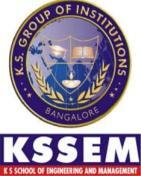 DEPARTMENT OF COMPUTER SCIENCE & ENGINEERINGSESSION:  2019-2020 (EVEN SEMESTER)        SUBJECT ALLOCATION BE II Semester (2018 Scheme)BE IV Semester (2018 Scheme)BE VI Semester (2017 Scheme)BE VIII Semester (2015 Scheme)Lab In-Charge FacultySubjects Allotment (Faculty-wise)Head of the Department 				  		PrincipalK. S. SCHOOL OF ENGINEERING AND MANAGEMENT, BENGALURU-560109DEPARTMENT OF COMPUTER SCIENCE & ENGINEERINGSESSION:  2019-2020 (EVEN SEMESTER)             PROCESS ALLOCATION Class TeachersNAAC CoordinatorsHead of the Department						PrincipalCourse CodeCourse TitleFacultyFacultyFacultyFaculty18CPS23Programming in C and Data StructuresVJKVSSHGRS18CPL27Computer Programming LabVJ, PS GN, ASSD, GNGRS, MJCourse CodeCourse TitleSec ASec B18MAT41Complex Analysis, Probability and Statistical MethodsMaths FacultyMaths Faculty18CS42Design and Analysis of Algorithms (DAA)SAKVS18CS43Operating Systems (OS)DYUC18CS44Microcontroller and Embedded Systems (MES)SKJSP18CS45Object Oriented Concepts (OOC)VRSSD18CS46Data Communication (DC)GNMJ18CSL47Design and Analysis of Algorithm Laboratory (DAA Lab)SA KVS18CSL48Microcontroller and Embedded Systems Laboratory	  (MES Lab)SKJ SP18CPC39Constitution of India, Professional Ethics and Cyber Law (CIPE)PROF. ANURADHAPROF. ANURADHACourse CodeCourse TitleSec ASec B17CS61Cryptography, Network Security and Cyber Law (CNS)  ASGRS17CS62Computer Graphics and Visualization (CG)SAKSH17CS63System Software and Compiler Design ( SS&CD)SKSSKS17CS64Operating Systems (OS)DYSA17CS651Data Mining and Data Warehousing (DM &W) Pro ELE -2VJ PKR17CS664Python Application Programming (PAP) Open ELE -2   NBUC17CSL67System Software and Operating System Laboratory  (SS &OS Lab)SKSDMD17CSL68Computer Graphics Laboratory with Mini Project (CG Lab)SAKSHCourse CodeCourse TitleSec ASec B15CS81 Internet of Things and Applications ( IOT)  DMDDMD 15CS82Big Data Analytics (BDA)PKRPS15CS834System Modeling and Simulation ( SMS) ELE-5SAKAS15CSP85Project Phase-2AS, KVSAS, KVS15CSP78SeminarAS, KVSAS, KVSSemesterLabFacultyII SEM CPLGRSIV SEMMPSKJIV SEMDAASAVI SEMSS & OSSKSVI SEMCG with Mini ProjectSHVIII SEMNo LabsNo LabsSl. No.FacultySubject- 1Subject -2LabSignature1Prof. Veena R. S. (VRS)OOC(A)2Dr. Neelam BawanePAP(A)3Dr. Vandana Jha (VJ)CPS(A)DM&W(A)CPL4Prof. Sandeep H (SH)CPS(C) CG(B)CG5Prof. Santosh Kumar J (SKJ)MES(A)MES6Prof. Deepak M D (DMD)IOT(A)IOT(B)SS&OS, CG7Prof.  Ugranada Channabasava (UC)OS(IV-B)PAP(B)SS&OS8Prof.  Santhosh Kumar S (SKS)SS&CD(A)SS&CD(B)SS&OS9Prof.  Pradeep K R (PKR)DM&W(B)BDA(A)CG10Prof.  Sandhya. A. Kulkarni (SAK)CG(A)SMS(A)CG11Prof.  Amitha S (AS)CNS(A)SMS(B)CG, CPL12Prof. Ashoka S (SA)DAA(A)OS(VI-B) DAA13Prof. Deepa Yogish (DY)OS(IV-A) OS(VI-A)CG, MES14Prof. Megha J  (MJ)DC(B)SS&OS, DAA, CPL15Prof. Gargi N (GN)DC(A)SS&OS, CPL16Prof. Geethanjali R S (GRS)CPS(D)CNS(B)SS&OS, CPL17Prof.  Swathi Darla (SD)OOC(B)DAA, CPL 18Prof. K V Shalini (KVS)CPS(B)DAA(B)DAA19Prof.  Poonamsree S (PS)BDA(B)DAA, CPL 20Prof Shwetha P (SP)MES(B)MESSl.No.Process Faculty (Coordinator)SignatureIQAC  InstituteNB IQAC  Department PKRTime Table  SKJTime Table  UCInternal (Test)  DMDInternal (Test)  SKSCIE  GRSResult AnalysisSAK(1st Year) Result AnalysisSP(2nd Year) Result AnalysisGN(3rd Year, 4th Year)Project   ASPlacement  	SKS Placement  	SAInternship  SAKAlumni Association  	UCWebsite	DYDepartment Library	MJNewsletter              GNForum (Encryptonites)          DYR & DVJPublicationPSProfessional Activities SHFDP  (conducted/ attended)PSWorkshop /Seminar(conducted/ attended)SDPupilpod MJProctor  SHCCM   KVSPTM   GRSBudget                                         PKRIndustry VisitSKJSemesterSectionFacultySignatureII SEMAPSII SEMBKVSII SEMCSDII SEMDGRSIV SEMAGNIV SEMBMJVI SEMADYVI SEMBUCVIII SEMASAKVIII SEMBASSl. No.NAAC CriteriaFaculty (Coordinators)SignatureCriteria-1VJ, SAKCriteria-2PKR, SH, AS, GRSCriteria-3DY, GNCriteria-4UC, DMDCriteria-5SA, SKJ, KVSCriteria-6SKS, MJ, SDCriteria-7PS, SP